TRƯỜNG TH GIANG BIÊN   Kiểm tra nhận xét                                                Giang Biên, ngày 21  tháng 10 năm 2022                                                                                                           Tổ trưởng                                                                                                        Lương Thi HằngTRƯỜNG TH GIANG BIÊN   Kiểm tra nhận xét                                                Giang Biên, ngày 21 tháng 10 năm 2022                                                                                                           Tổ trưởng                                                                                                        Lương Thi HằngTRƯỜNG TH GIANG BIÊN   Kiểm tra nhận xét                                                Giang Biên, ngày 11  tháng 11 năm 2022                                                                                                           Tổ trưởng                                                                                                        Lương Thi HằngTRƯỜNG TH GIANG BIÊN   Kiểm tra nhận xét                                                Giang Biên, ngày 11 tháng 11 năm 2022                                                                                                           Tổ trưởng                                                                                                        Lương Thi HằngTRƯỜNG TH GIANG BIÊN   Kiểm tra nhận xét                                                Giang Biên, ngày 25  tháng 11 năm 2022                                                                                                           Tổ trưởng                                                                                                        Lương Thi HằngTRƯỜNG TH GIANG BIÊN   Kiểm tra nhận xét                                                Giang Biên, ngày 25 tháng 12 năm 2022                                                                                                           Tổ trưởng                                                                                                        Lương Thi HằngHỌC KÌ IHỌC KÌ IHỌC KÌ IHỌC KÌ IHỌC KÌ I                              LỊCH BÁO GIẢNG MÔN ÂM NHẠC                              LỊCH BÁO GIẢNG MÔN ÂM NHẠC                              LỊCH BÁO GIẢNG MÔN ÂM NHẠC                              LỊCH BÁO GIẢNG MÔN ÂM NHẠCTUẦN HỌC THỨ 9TUẦN HỌC THỨ 9TUẦN HỌC THỨ 9TUẦN HỌC THỨ 9TUẦN HỌC THỨ 9                                 Từ ngày: 31/10/2022 - Đến ngày: 4/10/2022                                 Từ ngày: 31/10/2022 - Đến ngày: 4/10/2022                                 Từ ngày: 31/10/2022 - Đến ngày: 4/10/2022                                 Từ ngày: 31/10/2022 - Đến ngày: 4/10/2022Thứ/ngàyThứ/ngàyTiếtLớpTiết PPCTMôn(P. môn)Môn(P. môn)Tên bài giảngĐồ dùng2
31/102
31/1012
31/102
31/1022
31/102
31/1032
31/102
31/1042
31/102
31/1051A49ÂNÂNÔn tập bài hát: Mời bạn vui múa caNhạc cụ              -    TNKP: Vỗ tay với âm thanh to nhỏ khác nhauMáy tính, Nhạc cụ gõ đệm2
31/102
31/1061A39ÂNÂNÔn tập bài hát: Mời bạn vui múa caNhạc cụ              -    TNKP: Vỗ tay với âm thanh to nhỏ khác nhau2
31/102
31/1072A29ÂNÂNHọc hát: Học sinh lớp 2 chăm ngoan.3
1/113
1/1113A29ÂNÂNHọc hát: Vui đến trườngMáy tính, Nhạc cụ gõ đệm3
1/113
1/1123A19ÂNÂNHọc hát: Vui đến trường3
1/113
1/1135A49ÂNÂNHọc hát: Những bông hoa những bài ca3
1/113
1/1143A49ÂNÂNHọc hát: Vui đến trường3
1/113
1/1152A39ÂNÂNHọc hát: Học sinh lớp 2 chăm ngoan.3
1/113
1/1162A59ÂNÂNHọc hát: Học sinh lớp 2 chăm ngoan.3
1/113
1/1172A19ÂNÂNHọc hát: Học sinh lớp 2 chăm ngoan.85A59ÂNÂNHọc hát: Những bông hoa những bài ca4
2/114
2/1112A39TCÂNTCÂNÔn bài hát: Học sinh lớp 2 chăm ngoanMáy tính, Nhạc cụ gõ đệm4
2/114
2/1122A49ÂNÂNHọc hát: Học sinh lớp 2 chăm ngoan.4
2/114
2/1132A29TCÂNTCÂNÔn bài hát: Học sinh lớp 2 chăm ngoan4
2/114
2/1142A19TCÂNTCÂNÔn bài hát: Học sinh lớp 2 chăm ngoan4
2/114
2/1154
2/114
2/1163A39ÂNÂNHọc hát: Vui đến trường4
2/114
2/1175A29ÂNÂNHọc hát: Những bông hoa những bài ca5
3/115
3/1112A49TCÂNTCÂNÔn bài hát: Học sinh lớp 2 chăm ngoanMáy tính, Nhạc cụ gõ đệm5
3/115
3/1122A59TCÂNTCÂNÔn bài hát: Học sinh lớp 2 chăm ngoan5
3/115
3/1131A29ÂN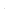 ÂNÔn tập bài hát: Mời bạn vui múa caNhạc cụ              -    TNKP: Vỗ tay với âm thanh to nhỏ khác nhauÔn bài hát: Trên ngựa ta phi nhanhTập đọc nhạc: TĐN số 25
3/115
3/1141A1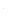 9ÂNÂNÔn tập bài hát: Mời bạn vui múa caNhạc cụ              -    TNKP: Vỗ tay với âm thanh to nhỏ khác nhauÔn bài hát: Trên ngựa ta phi nhanhTập đọc nhạc: TĐN số 25
3/115
3/1154A39ÂNÂNÔn tập bài hát: Mời bạn vui múa caNhạc cụ              -    TNKP: Vỗ tay với âm thanh to nhỏ khác nhauÔn bài hát: Trên ngựa ta phi nhanhTập đọc nhạc: TĐN số 25
3/115
3/1164A49ÂNÂNÔn bài hát: Trên ngựa ta phi nhanhTập đọc nhạc: TĐN số 25
3/115
3/1175A19ÂNÂNHọc hát: Những bông hoa những bài ca5
3/115
3/1185A39ÂNÂNHọc hát: Những bông hoa những bài ca6
4/116
4/1111A49TCÂNTCÂNÔn tập bài hát: Mời bạn vui múa caNhạc cụ              -    TNKP: Vỗ tay với âm thanh to nhỏ khác nhauMáy tính, Nhạc cụ gõ đệm6
4/116
4/1121A39TCÂNTCÂNÔn tập bài hát: Mời bạn vui múa caNhạc cụ              -    TNKP: Vỗ tay với âm thanh to nhỏ khác nhau6
4/116
4/1134A29ÂNÂNÔn bài hát: Trên ngựa ta phi nhanhTập đọc nhạc: TĐN số 26
4/116
4/1144A19ÂNÂNÔn bài hát: Trên ngựa ta phi nhanhTập đọc nhạc: TĐN số 26
4/116
4/1153A59ÂNÂNHọc hát: Vui đến trường6
4/116
4/1164A59ÂNÂNÔn bài hát: Trên ngựa ta phi nhanhTập đọc nhạc: TĐN số 2DD: 31 lượtHỌC KÌ IHỌC KÌ IHỌC KÌ IHỌC KÌ IHỌC KÌ I                              LỊCH BÁO GIẢNG MÔN ÂM NHẠC                              LỊCH BÁO GIẢNG MÔN ÂM NHẠC                              LỊCH BÁO GIẢNG MÔN ÂM NHẠC                              LỊCH BÁO GIẢNG MÔN ÂM NHẠCTUẦN HỌC THỨ 10TUẦN HỌC THỨ 10TUẦN HỌC THỨ 10TUẦN HỌC THỨ 10TUẦN HỌC THỨ 10                                 Từ ngày: 7/11/2022 - Đến ngày: 11/11/2022                                 Từ ngày: 7/11/2022 - Đến ngày: 11/11/2022                                 Từ ngày: 7/11/2022 - Đến ngày: 11/11/2022                                 Từ ngày: 7/11/2022 - Đến ngày: 11/11/2022Thứ/ngàyThứ/ngàyTiếtLớpTiết PPCTMôn(P. môn)Môn(P. môn)Tên bài giảngĐồ dùng2
7/112
7/1112
7/112
7/1122
7/112
7/1132
7/112
7/1142
7/112
7/1151A410ÂNÂN          Học hát: Lung linh ngôi sao nhỏ  Nghe nhạc: Quê hương tươi đẹpTNKP: Phân biệt âm thanh cao-thâp, dài-ngắn, to-nhỏMáy tính, Nhạc cụ gõ đệm2
7/112
7/1161A310ÂNÂN          Học hát: Lung linh ngôi sao nhỏ  Nghe nhạc: Quê hương tươi đẹpTNKP: Phân biệt âm thanh cao-thâp, dài-ngắn, to-nhỏ2
7/112
7/1172A210ÂNÂNÔn bài hát: Học sinh lớp 2 chăm ngoan                           -Đọc nhạc bài số 23
8/113
8/1113A210ÂNÂNĐọc nhạc bài số 2Ôn bài hát: Vui đến trường.Máy tính, Nhạc cụ gõ đệm3
8/113
8/1123A110ÂNÂNĐọc nhạc bài số 2Ôn bài hát: Vui đến trường.3
8/113
8/1135A410ÂNÂNÔn bài hát: Những bông hoa những bài ca         -Giới thiệu một số nhạc cụ nước ngoài3
8/113
8/1143A410ÂNÂNĐọc nhạc bài số 2Ôn bài hát: Vui đến trường.3
8/113
8/1152A310ÂNÂNÔn bài hát: Học sinh lớp 2 chăm ngoan                           -Đọc nhạc bài số 23
8/113
8/1162A510ÂNÂNÔn bài hát: Học sinh lớp 2 chăm ngoan                           -Đọc nhạc bài số 23
8/113
8/1172A110ÂNÂNÔn bài hát: Học sinh lớp 2 chăm ngoan                           -Đọc nhạc bài số 285A510ÂNÂNÔn bài hát: Những bông hoa những bài ca         -Giới thiệu một số nhạc cụ nước ngoài4
9/114
9/1112A310TCÂNTCÂNÔn bài hát: Học sinh lớp 2 chăm ngoan                           -Ôn Đọc nhạc bài số 2Máy tính, Nhạc cụ gõ đệm4
9/114
9/1122A410ÂNÂNÔn bài hát: Học sinh lớp 2 chăm ngoan                           -Đọc nhạc bài số 24
9/114
9/1132A210TCÂNTCÂNÔn bài hát: Học sinh lớp 2 chăm ngoan                           -Ôn Đọc nhạc bài số 24
9/114
9/1142A110TCÂNTCÂNÔn bài hát: Học sinh lớp 2 chăm ngoan                           -Ôn Đọc nhạc bài số 24
9/114
9/115104
9/114
9/1163A310ÂNÂNĐọc nhạc bài số 2Ôn bài hát: Vui đến trường.4
9/114
9/1175A210ÂNÂNÔn bài hát: Những bông hoa những bài ca         -Giới thiệu một số nhạc cụ nước ngoài4
9/114
9/1175A210ÂNÂNÔn bài hát: Những bông hoa những bài ca         -Giới thiệu một số nhạc cụ nước ngoài12A410TCÂNTCÂNÔn bài hát: Học sinh lớp 2 chăm ngoan                           -Ôn Đọc nhạc bài số 25
10/115
10/1122A510TCÂNTCÂNÔn bài hát: Học sinh lớp 2 chăm ngoan                           -Ôn Đọc nhạc bài số 2Máy tính, Nhạc cụ gõ đệm5
10/115
10/1131A210ÂNÂN              Học hát: Lung linh ngôi sao nhỏ  Nghe nhạc: Quê hương tươi đẹpTNKP: Phân biệt âm thanh cao-thâp, dài-ngắn, to-nhỏ5
10/115
10/1141A110ÂNÂN              Học hát: Lung linh ngôi sao nhỏ  Nghe nhạc: Quê hương tươi đẹpTNKP: Phân biệt âm thanh cao-thâp, dài-ngắn, to-nhỏ5
10/115
10/1154A310ÂNÂNHọc hát: Khăn quàng thắm mãi vai em5
10/115
10/1164A410ÂNÂNHọc hát: Khăn quàng thắm mãi vai em5
10/115
10/1175A110ÂNÂNÔn bài hát: Những bông hoa những bài ca         -Giới thiệu một số nhạc cụ nước ngoài5
10/115
10/1185A310ÂNÂNÔn bài hát: Những bông hoa những bài ca         -Giới thiệu một số nhạc cụ nước ngoài6
12/116
12/1111A410TCÂNTCÂN             Ôn hát: Lung linh ngôi sao nhỏ Ôn Nghe nhạc: Quê hương tươi đẹpTNKP: Phân biệt âm thanh cao-thâp, dài-ngắn, to-nhỏMáy tính, Nhạc cụ gõ đệm6
12/116
12/1121A310TCÂNTCÂN             Ôn hát: Lung linh ngôi sao nhỏ Ôn Nghe nhạc: Quê hương tươi đẹpTNKP: Phân biệt âm thanh cao-thâp, dài-ngắn, to-nhỏ6
12/116
12/1134A210ÂNÂNHọc hát: Khăn quàng thắm mãi vai em6
12/116
12/1144A110ÂNÂNHọc hát: Khăn quàng thắm mãi vai em6
12/116
12/1153A510ÂNÂNĐọc nhạc bài số 2Ôn bài hát: Vui đến trường.6
12/116
12/1164A510ÂNÂNHọc hát: Khăn quàng thắm mãi vai emDD: 31 lượtHỌC KÌ IHỌC KÌ IHỌC KÌ IHỌC KÌ IHỌC KÌ I                              LỊCH BÁO GIẢNG MÔN ÂM NHẠC                              LỊCH BÁO GIẢNG MÔN ÂM NHẠC                              LỊCH BÁO GIẢNG MÔN ÂM NHẠC                              LỊCH BÁO GIẢNG MÔN ÂM NHẠCTUẦN HỌC THỨ 11TUẦN HỌC THỨ 11TUẦN HỌC THỨ 11TUẦN HỌC THỨ 11TUẦN HỌC THỨ 11                                 Từ ngày: 14/11/2022 - Đến ngày: 18/11/2022                                 Từ ngày: 14/11/2022 - Đến ngày: 18/11/2022                                 Từ ngày: 14/11/2022 - Đến ngày: 18/11/2022                                 Từ ngày: 14/11/2022 - Đến ngày: 18/11/2022Thứ/ngàyTiếtLớpTiết PPCTMôn(P. môn)Môn(P. môn)Tên bài giảngĐồ dùng2
14/1112
14/1122
14/1132
14/1142
14/1151A411ÂNÂNÔn bài hát: Lung linh ngôi sao-Nhạc cụ-TNKP: Nói theo tiết tấu riêng của mìnhMáy tính, Nhạc cụ gõ đệm2
14/1161A311ÂNÂNÔn bài hát: Lung linh ngôi sao-Nhạc cụ-TNKP: Nói theo tiết tấu riêng của mình2
14/1172A211ÂNÂNÔn bài đọc nhạc số 2-Nghe nhạc bài :Vui đến trường3
15/1113A211ÂNÂNNghe nhạc: Đi họcÔn Đọc nhạc số 2Máy tính, Nhạc cụ gõ đệm3
15/1123A111ÂNÂNNghe nhạc: Đi họcÔn Đọc nhạc số 23
15/1135A411ÂNÂNTập đọc nhạc: TĐN số 3-Nghe nhạc: Mưa rơi3
15/1143A411ÂNÂNNghe nhạc: Đi họcÔn Đọc nhạc số 23
15/1152A3ÂNÂNÔn bài đọc nhạc số 2-Nghe nhạc bài :Vui đến trường3
15/1162A511ÂNÂNÔn bài đọc nhạc số 2-Nghe nhạc bài :Vui đến trường3
15/1172A111ÂNÂNÔn bài đọc nhạc số 2-Nghe nhạc bài :Vui đến trường85A511ÂNÂNTập đọc nhạc: TĐN số 3-Nghe nhạc: Mưa rơi 4
16/1112A311TCÂNTCÂNVận dụng sáng tạo:Ôn bài đọc nhạc số 2-Nghe nhạc bài :Vui đến trườngMáy tính, Nhạc cụ gõ đệm4
16/1122A411ÂNÂNÔn bài đọc nhạc số 2-Nghe nhạc bài :Vui đến trường4
16/1132A211TCÂNTCÂNVận dụng sáng tạo:Ôn bài đọc nhạc số 2-Nghe nhạc bài :Vui đến trường4
16/1142A111TCÂNTCÂNVận dụng sáng tạo:Ôn bài đọc nhạc số 2-Nghe nhạc bài :Vui đến trường4
16/1154
16/1163A311ÂNÂNNghe nhạc: Đi họcÔn Đọc nhạc số 24
16/1175A211ÂNÂNTập đọc nhạc: TĐN số 3-Nghe nhạc: Mưa rơi5
17/1112A411TCÂNTCÂNVận dụng sáng tạo:Ôn bài đọc nhạc số 2-Nghe nhạc bài :Vui đến trườngMáy tính, Nhạc cụ gõ đệm5
17/1122A511TCÂNTCÂNVận dụng sáng tạo:Ôn bài đọc nhạc số 2-Nghe nhạc bài :Vui đến trường5
17/1131A211ÂNÂNÔn bài hát: Lung linh ngôi sao-Nhạc cụ-TNKP: Nói theo tiết tấu riêng của mình Ôn bài hát: Khăn quàng thắm mãi vai emTập đọc nhạc: TĐN số 35
17/1141A111ÂNÂNÔn bài hát: Lung linh ngôi sao-Nhạc cụ-TNKP: Nói theo tiết tấu riêng của mình Ôn bài hát: Khăn quàng thắm mãi vai emTập đọc nhạc: TĐN số 35
17/1154A311ÂNÂNÔn bài hát: Lung linh ngôi sao-Nhạc cụ-TNKP: Nói theo tiết tấu riêng của mình Ôn bài hát: Khăn quàng thắm mãi vai emTập đọc nhạc: TĐN số 35
17/1164A411ÂNÂNÔn bài hát: Khăn quàng thắm mãi vai emTập đọc nhạc: TĐN số 35
17/1175A111ÂNÂNTập đọc nhạc: TĐN số 3-Nghe nhạc: Mưa rơi5
17/1185A311ÂNÂNTập đọc nhạc: TĐN số 3-Nghe nhạc: Mưa rơi6
18/1111A411TCÂNTCÂNTập biểu diễ bài hát: Lung linh ngôi sao-Nhạc cụ-TNKP: Nói theo tiết tấu riêng của mình Máy tính, Nhạc cụ gõ đệm6
18/1121A311TCÂNTCÂNTập biểu diễ bài hát: Lung linh ngôi sao-Nhạc cụ-TNKP: Nói theo tiết tấu riêng của mình 6
18/1134A211ÂNÂNÔn bài hát: Khăn quàng thắm mãi vai emTập đọc nhạc: TĐN số 36
18/1144A111ÂNÂNÔn bài hát: Khăn quàng thắm mãi vai emTập đọc nhạc: TĐN số 36
18/1153A511ÂNÂNNghe nhạc: Đi họcÔn Đọc nhạc số 26
18/1164A511ÂNÂNÔn bài hát: Khăn quàng thắm mãi vai emTập đọc nhạc: TĐN số 3DD: 31 lượtHỌC KÌ IHỌC KÌ IHỌC KÌ IHỌC KÌ IHỌC KÌ I                              LỊCH BÁO GIẢNG MÔN ÂM NHẠC                              LỊCH BÁO GIẢNG MÔN ÂM NHẠC                              LỊCH BÁO GIẢNG MÔN ÂM NHẠC                              LỊCH BÁO GIẢNG MÔN ÂM NHẠCTUẦN HỌC THỨ 12TUẦN HỌC THỨ 12TUẦN HỌC THỨ 12TUẦN HỌC THỨ 12TUẦN HỌC THỨ 12                                 Từ ngày: 21/11/2022 - Đến ngày: 25/11/2022                                 Từ ngày: 21/11/2022 - Đến ngày: 25/11/2022                                 Từ ngày: 21/11/2022 - Đến ngày: 25/11/2022                                 Từ ngày: 21/11/2022 - Đến ngày: 25/11/2022Thứ/ngàyThứ/ngàyTiếtLớpTiết PPCTMôn(P. môn)Môn(P. môn)Tên bài giảngĐồ dùng2
21/112
21/1112
21/112
21/1122
21/112
21/1132
21/112
21/1142
21/112
21/1151A412ÂNÂNÔn bài hát: Lung linh ngôi sao-Đọc nhạc-TNKP: Tạo ra âm thanh cao thấp theo sơ đồ.               Thể hiện nhịp điệu bằng ngôn ngữMáy tính, Nhạc cụ gõ đệm2
21/112
21/1161A312ÂNÂNÔn bài hát: Lung linh ngôi sao-Đọc nhạc-TNKP: Tạo ra âm thanh cao thấp theo sơ đồ.               Thể hiện nhịp điệu bằng ngôn ngữ2
21/112
21/1172A212ÂNÂNÔn tập bài hát và đọc nhạc-Vận dụng sáng tạo3
22/113
22/1113A212ÂNÂNTổ chức hoạt động vận dụng và sáng tạoMáy tính, Nhạc cụ gõ đệm3
22/113
22/1123A112ÂNÂNTổ chức hoạt động vận dụng và sáng tạo3
22/113
22/1135A412ÂNÂNTập đọc nhạc: TĐN số 3-Nghe nhạc: Mưa rơi3
22/113
22/1143A412ÂNÂNTổ chức hoạt động vận dụng và sáng tạo3
22/113
22/1152A312ÂNÂNÔn tập bài hát và đọc nhạc-Vận dụng sáng tạo3
22/113
22/1162A512ÂNÂNÔn tập bài hát và đọc nhạc-Vận dụng sáng tạo3
22/113
22/1172A112ÂNÂNÔn tập bài hát và đọc nhạc-Vận dụng sáng tạo85A512ÂNÂNTập đọc nhạc: TĐN số 3-Nghe nhạc: Mưa rơi4
23/114
23/1112A312TCÂNTCÂN       Ôn luyện tập và biểu diễn bài hát: Học sinh lớp 2 chăm ngoan                   -Vận dụng sáng tạoMáy tính, Nhạc cụ gõ đệm4
23/114
23/1122A412ÂNÂNÔn tập bài hát và đọc nhạc-Vận dụng sáng tạo4
23/114
23/1132A212          TCÂN          TCÂN       Ôn luyện tập và biểu diễn bài hát: Học sinh lớp 2 chăm ngoan                   -Vận dụng sáng tạo4
23/114
23/1142A112TCÂNTCÂN       Ôn luyện tập và biểu diễn bài hát: Học sinh lớp 2 chăm ngoan                   -Vận dụng sáng tạo4
23/114
23/115124
23/114
23/1163A312ÂNÂNTổ chức hoạt động vận dụng và sáng tạo4
23/114
23/1175A212ÂNÂNTập đọc nhạc: TĐN số 3-Nghe nhạc: Mưa rơi4
23/114
23/1175A212ÂNÂNTập đọc nhạc: TĐN số 3-Nghe nhạc: Mưa rơi12A412TCÂNTCÂN       Ôn luyện tập và biểu diễn bài hát: Học sinh lớp 2 chăm ngoan                   -Vận dụng sáng tạo5
24/115
24/1122A512TCÂNTCÂN       Ôn luyện tập và biểu diễn bài hát: Học sinh lớp 2 chăm ngoan                   -Vận dụng sáng tạoMáy tính, Nhạc cụ gõ đệm5
24/115
24/1131A212ÂNÂNÔn bài hát: Lung linh ngôi sao                            -Đọc nhạcTNKP: Tạo ra âm thanh cao thấp theo sơ đồ.               Thể hiện nhịp điệu bằng ngôn ngữ5
24/115
24/1141A112ÂNÂNÔn bài hát: Lung linh ngôi sao                            -Đọc nhạcTNKP: Tạo ra âm thanh cao thấp theo sơ đồ.               Thể hiện nhịp điệu bằng ngôn ngữ5
24/115
24/1154A312ÂNÂNHọc hát: Cò lả5
24/115
24/1164A412ÂNÂNHọc hát: Cò lả5
24/115
24/1175A112ÂNÂNTập đọc nhạc: TĐN số 3-Nghe nhạc: Mưa rơi5
24/115
24/1185A312ÂNÂNTập đọc nhạc: TĐN số 3-Nghe nhạc: Mưa rơi6
25/116
25/1111A412TCÂNTCÂN             Ôn bài hát: Lung linh ngôi sao                              -Đọc nhạc     -TNKP: Tạo ra âm thanh cao thấp theo sơ đồ.               Thể hiện nhịp điệu bằng ngôn ngữMáy tính, Nhạc cụ gõ đệm6
25/116
25/1121A312TCÂNTCÂN             Ôn bài hát: Lung linh ngôi sao                              -Đọc nhạc     -TNKP: Tạo ra âm thanh cao thấp theo sơ đồ.               Thể hiện nhịp điệu bằng ngôn ngữ6
25/116
25/1134A212ÂNÂNHọc hát: Cò lả6
25/116
25/1144A112ÂNÂNHọc hát: Cò lả6
25/116
25/1153A512ÂNÂNTổ chức hoạt động vận dụng và sáng tạo6
25/116
25/1164A512ÂNÂNHọc hát: Cò lảDD: 31 lượtHỌC KÌ IHỌC KÌ IHỌC KÌ IHỌC KÌ IHỌC KÌ I                              LỊCH BÁO GIẢNG MÔN ÂM NHẠC                              LỊCH BÁO GIẢNG MÔN ÂM NHẠC                              LỊCH BÁO GIẢNG MÔN ÂM NHẠC                              LỊCH BÁO GIẢNG MÔN ÂM NHẠCTUẦN HỌC THỨ 13TUẦN HỌC THỨ 13TUẦN HỌC THỨ 13TUẦN HỌC THỨ 13TUẦN HỌC THỨ 13                                 Từ ngày: 28/11/2022 - Đến ngày: 02/12/2022                                 Từ ngày: 28/11/2022 - Đến ngày: 02/12/2022                                 Từ ngày: 28/11/2022 - Đến ngày: 02/12/2022                                 Từ ngày: 28/11/2022 - Đến ngày: 02/12/2022Thứ/ngàyTiếtLớpTiết PPCTMôn(P. môn)Môn(P. môn)Tên bài giảngĐồ dùng2
28/1112
28/1122
28/1132
28/1142
28/1151A411ÂNÂNHát:Mẹ đi vắng-Đọc nhạc-TNKP: Vận động theo tiếng trốngMáy tính, Nhạc cụ gõ đệm2
28/1161A311ÂNÂNHát:Mẹ đi vắng-Đọc nhạc-TNKP: Vận động theo tiếng trống2
28/1172A211ÂNÂNHọc hát: Chú chim nhỏ dễ thương3
29/1113A211ÂNÂNHọc hát: Khúc nhạc trên nương .Máy tính, Nhạc cụ gõ đệm3
29/1123A111ÂNÂNHọc hát: Khúc nhạc trên nương .3
29/1135A411ÂNÂNÔn tập bài hát: Ước mơ-Luyện tập âm nhạc: Giới thiệu dòng kẻ phụ3
29/1143A411ÂNÂNHọc hát: Khúc nhạc trên nương .3
29/1152A3ÂNÂNHọc hát: Chú chim nhỏ dễ thương3
29/1162A511ÂNÂNHọc hát: Chú chim nhỏ dễ thương3
29/1172A111ÂNÂNHọc hát: Chú chim nhỏ dễ thương85A511ÂNÂNÔn tập bài hát: Ước mơ-Luyện tập âm nhạc: Giới thiệu dòng kẻ phụ4
30/1112A311TCÂNTCÂNVận dụng sáng tạo:Ôn bài đọc nhạc số 2-Nghe nhạc bài :Vui đến trườngMáy tính, Nhạc cụ gõ đệm4
30/1122A411ÂNÂNHọc hát: Chú chim nhỏ dễ thương4
30/1132A211TCÂNTCÂNVận dụng sáng tạo:Ôn bài đọc nhạc số 2-Nghe nhạc bài :Vui đến trường4
30/1142A111TCÂNTCÂNVận dụng sáng tạo:Ôn bài đọc nhạc số 2-Nghe nhạc bài :Vui đến trường4
30/1154
30/1163A311ÂNÂNHọc hát: Khúc nhạc trên nương .4
30/1175A211ÂNÂNÔn tập bài hát: Ước mơ-Luyện tập âm nhạc: Giới thiệu dòng kẻ phụ5
1/1212A411TCÂNTCÂNVận dụng sáng tạo:Ôn bài đọc nhạc số 2-Nghe nhạc bài :Vui đến trườngMáy tính, Nhạc cụ gõ đệm5
1/1222A511TCÂNTCÂNVận dụng sáng tạo:Ôn bài đọc nhạc số 2-Nghe nhạc bài :Vui đến trường5
1/1231A211ÂN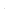 ÂNHát:Mẹ đi vắng-Đọc nhạc-TNKP: Vận động theo tiếng trốngÔn bài hát: Cò lảTập đọc nhạc: TĐN số 45
1/1241A1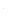 11ÂNÂNHát:Mẹ đi vắng-Đọc nhạc-TNKP: Vận động theo tiếng trốngÔn bài hát: Cò lảTập đọc nhạc: TĐN số 45
1/1254A311ÂNÂNHát:Mẹ đi vắng-Đọc nhạc-TNKP: Vận động theo tiếng trốngÔn bài hát: Cò lảTập đọc nhạc: TĐN số 45
1/1264A411ÂNÂNÔn bài hát: Cò lảTập đọc nhạc: TĐN số 45
1/1275A111ÂNÂNÔn tập bài hát: Ước mơ-Luyện tập âm nhạc: Giới thiệu dòng kẻ phụ5
1/1285A311ÂNÂNÔn tập bài hát: Ước mơ-Luyện tập âm nhạc: Giới thiệu dòng kẻ phụ6
02/1211A411TCÂNTCÂNÔn bài hát:Mẹ đi vắng- Ôn Đọc nhạc-TNKP: Vận động theo tiếng trốngMáy tính, Nhạc cụ gõ đệm6
02/1221A311TCÂNTCÂNÔn bài hát:Mẹ đi vắng- Ôn Đọc nhạc-TNKP: Vận động theo tiếng trống6
02/1234A211ÂNÂNÔn bài hát: Cò lảTập đọc nhạc: TĐN số 46
02/1244A111ÂNÂNÔn bài hát: Cò lảTập đọc nhạc: TĐN số 46
02/1253A511ÂNÂNHọc hát: Khúc nhạc trên nương .6
02/1264A511ÂNÂNÔn bài hát: Cò lảTập đọc nhạc: TĐN số 4DD: 31 lượtHỌC KÌ IHỌC KÌ IHỌC KÌ IHỌC KÌ IHỌC KÌ I                              LỊCH BÁO GIẢNG MÔN ÂM NHẠC                              LỊCH BÁO GIẢNG MÔN ÂM NHẠC                              LỊCH BÁO GIẢNG MÔN ÂM NHẠC                              LỊCH BÁO GIẢNG MÔN ÂM NHẠCTUẦN HỌC THỨ 14TUẦN HỌC THỨ 14TUẦN HỌC THỨ 14TUẦN HỌC THỨ 14TUẦN HỌC THỨ 14                                 Từ ngày: 5/12/2022 - Đến ngày: 9/12/2022                                 Từ ngày: 5/12/2022 - Đến ngày: 9/12/2022                                 Từ ngày: 5/12/2022 - Đến ngày: 9/12/2022                                 Từ ngày: 5/12/2022 - Đến ngày: 9/12/2022Thứ/ngàyThứ/ngàyTiếtLớpTiết PPCTMôn(P. môn)Môn(P. môn)Tên bài giảngĐồ dùng2
5/122
5/1212
5/122
5/1222
5/122
5/1232
5/122
5/1242
5/122
5/1251A412ÂNÂNÔn bài hát: Lung linh ngôi sao-Đọc nhạc-TNKP: Tạo ra âm thanh cao thấp theo sơ đồ.               Thể hiện nhịp điệu bằng ngôn ngữMáy tính, Nhạc cụ gõ đệm2
5/122
5/1261A312ÂNÂNÔn bài hát: Lung linh ngôi sao-Đọc nhạc-TNKP: Tạo ra âm thanh cao thấp theo sơ đồ.               Thể hiện nhịp điệu bằng ngôn ngữ2
5/122
5/1272A212ÂNÂNÔn tập bài hát và đọc nhạc-Vận dụng sáng tạo3
6/123
6/1213A212ÂNÂNTổ chức hoạt động vận dụng và sáng tạoMáy tính, Nhạc cụ gõ đệm3
6/123
6/1223A112ÂNÂNTổ chức hoạt động vận dụng và sáng tạo3
6/123
6/1235A412ÂNÂNTập đọc nhạc: TĐN số 3-Nghe nhạc: Mưa rơi3
6/123
6/1243A412ÂNÂNTổ chức hoạt động vận dụng và sáng tạo3
6/123
6/1252A312ÂNÂNÔn tập bài hát và đọc nhạc-Vận dụng sáng tạo3
6/123
6/1262A512ÂNÂNÔn tập bài hát và đọc nhạc-Vận dụng sáng tạo3
6/123
6/1272A112ÂNÂNÔn tập bài hát và đọc nhạc-Vận dụng sáng tạo85A512ÂNÂNTập đọc nhạc: TĐN số 3-Nghe nhạc: Mưa rơi4
7/124
7/1212A312TCÂNTCÂN       Ôn luyện tập và biểu diễn bài hát: Học sinh lớp 2 chăm ngoan                   -Vận dụng sáng tạoMáy tính, Nhạc cụ gõ đệm4
7/124
7/1222A412ÂNÂNÔn tập bài hát và đọc nhạc-Vận dụng sáng tạo4
7/124
7/1232A212          TCÂN          TCÂN       Ôn luyện tập và biểu diễn bài hát: Học sinh lớp 2 chăm ngoan                   -Vận dụng sáng tạo4
7/124
7/1242A112TCÂNTCÂN       Ôn luyện tập và biểu diễn bài hát: Học sinh lớp 2 chăm ngoan                   -Vận dụng sáng tạo4
7/124
7/125124
7/124
7/1263A312ÂNÂNTổ chức hoạt động vận dụng và sáng tạo4
7/124
7/1275A212ÂNÂNTập đọc nhạc: TĐN số 3-Nghe nhạc: Mưa rơi4
7/124
7/1275A212ÂNÂNTập đọc nhạc: TĐN số 3-Nghe nhạc: Mưa rơi12A412TCÂNTCÂN       Ôn luyện tập và biểu diễn bài hát: Học sinh lớp 2 chăm ngoan                   -Vận dụng sáng tạo5
8/125
8/1222A512TCÂNTCÂN       Ôn luyện tập và biểu diễn bài hát: Học sinh lớp 2 chăm ngoan                   -Vận dụng sáng tạoMáy tính, Nhạc cụ gõ đệm5
8/125
8/1231A212ÂNÂNÔn bài hát: Lung linh ngôi sao                            -Đọc nhạcTNKP: Tạo ra âm thanh cao thấp theo sơ đồ.               Thể hiện nhịp điệu bằng ngôn ngữ5
8/125
8/1241A112ÂNÂNÔn bài hát: Lung linh ngôi sao                            -Đọc nhạcTNKP: Tạo ra âm thanh cao thấp theo sơ đồ.               Thể hiện nhịp điệu bằng ngôn ngữ5
8/125
8/1254A312ÂNÂNHọc hát: Cò lả5
8/125
8/1264A412ÂNÂNHọc hát: Cò lả5
8/125
8/1275A112ÂNÂNTập đọc nhạc: TĐN số 3-Nghe nhạc: Mưa rơi5
8/125
8/1285A312ÂNÂNTập đọc nhạc: TĐN số 3-Nghe nhạc: Mưa rơi6
9/196
9/1911A412TCÂNTCÂN             Ôn bài hát: Lung linh ngôi sao                              -Đọc nhạc     -TNKP: Tạo ra âm thanh cao thấp theo sơ đồ.               Thể hiện nhịp điệu bằng ngôn ngữMáy tính, Nhạc cụ gõ đệm6
9/196
9/1921A312TCÂNTCÂN             Ôn bài hát: Lung linh ngôi sao                              -Đọc nhạc     -TNKP: Tạo ra âm thanh cao thấp theo sơ đồ.               Thể hiện nhịp điệu bằng ngôn ngữ6
9/196
9/1934A212ÂNÂNHọc hát: Cò lả6
9/196
9/1944A112ÂNÂNHọc hát: Cò lả6
9/196
9/1953A512ÂNÂNTổ chức hoạt động vận dụng và sáng tạo6
9/196
9/1964A512ÂNÂNHọc hát: Cò lảDD: 31 lượt